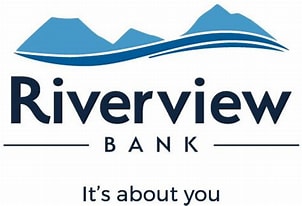 &THE CAMAS-WASHOUGAL CHAMBER OF COMMERCEProudly Sponsor the2024 BUSINESSPERSON OF THE YEAR AWARD PROGRAMCriteria for this prestigious award includes the following:Nominee must be the owner, manager, or CEO of a business operating within the 98607 or 98671 zip code areas.The business must exhibit a positive influence on the Camas-Washougal business climate.  Length of time in the community is also important.Promotes the community through any combination of the following:The actual appearance of the business shall be a credit to our community which is demonstrated by:		 General appearance and upkeep Expansions or remodelsThe 2024 Businessperson of the Year will be announced Wednesday, May 1st.  The awards banquet will be held Tuesday, June 4th at Orchard Hills. Banquet tickets must be purchased in advance from the Camas-Washougal Chamber office, 422 NE 4th Ave., Camas, (360) 834-2472, adminassistant@cwchamber.com.NOMINATION FORM FOR BUSINESSNOMINEE AND TITLE: 	____________________________________					____________________________________ADDRESS:			 ___________________________________					____________________________________TELEPHONE:			____________________________________REASONS FOR NOMINATION: RETURN THIS FORM TO THE CAMAS-WASHOUGAL CHAMBER OF COMMERCEPO Box 919, 422 NE 4th Avenue, Camas, WA 98607RETURN BY Monday April 22nd 2024ImageReputationActivitiesPromotionsGrowthParticipation in the businessorganizations